Администрация                                                                                         «Вуж Тылой»                   муниципального образования                                                         муниципал  кылдытэтысь                                                                                     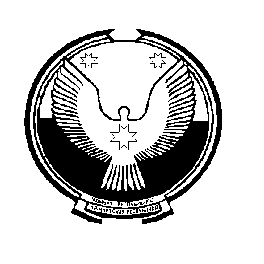  «Маловоложикьинское»                                                                            администрациез  ПОСТАНОВЛЕНИЕ========================================================================от  01 августа   2014 года                                                                                                   № 28         О  внесении изменений в постановление Администрации муниципального образования «Маловоложикьинское»  от 07 июля 2014 года №26«О программе противодействия коррупции  и плане  противодействия  коррупции в  муниципальном образовании «Маловоложикьинское» на 2014-2015 годы»В соответствии с Указом Президента Российской Федерации от 11 апреля 2014 года № 226 «О  Национальном плане противодействия коррупции на 2014-2015 годы» и в целях совершенствования и повышения эффективности реализации мероприятий, включенных в программу противодействия коррупции в Администрации муниципального образования «Маловоложикьинское» на 2014-2015 годы, оптимизации  деятельности в области противодействия коррупции,                            Администрация муниципального образования «Маловоложикьинское»ПОСТАНОВЛЯЕТ:1.  Внести  в   План противодействия коррупции на 2014-2015 годы по муниципальному образованию «Маловоложикьинское», утвержденный постановлением Администрации муниципального образования «Маловоложикьинское»  от 07 июля 2014 года № 26, следующие дополнения:Глава муниципального образования «Маловоложикьинское»                                                                                 А.А. Городилова17Рассмотрение вопросов на сессии Совета депутатов в муниципальном  образовании «Маловоложикьинское» о деятельности в управлении образования, культуры, здравоохранения и в сфере ЖКХ по противодействию коррупцииГлава МОАдминистрация МО По отдельному графику18Приведение официального Интернет-сайта муниципального образования «Маловоложикьинское» в соответствие с  Едиными требованиями к размещению и наполнению подразделов Официального сайта муниципального образования «Маловоложикьинское», посвященных вопросам противодействия коррупции Администрация МО постоянно19Осуществление контроля, выявление и пресечение коррупционных проявлений в ходе процессов, связанных с предоставлением и продажей земельных участков, реализацией недвижимого имущества, сдачей помещений в аренду, проведением капитального и текущего ремонта отрасли  ЖКХКомиссии по соблюдению требований к служебному поведению МС и урегулированию конфликта интересовЕжеквартально20Регулярное освещение в средствах массовой информации материалов по вопросам трудовых, земельных, семейных отношений, административного, гражданского, конституционного и муниципального права, по вопросам бюджетного, налогового, пенсионного, жилищного законодательства, защиты прав потребителейАдминистрация МОПостоянно21Организация проведения занятий с муниципальными служащими по вопросам о недопущении коррупционных проявлений при выполнении служебных обязанностей, доведение до муниципальных служащих судебных решений по делам о взяточничествеАдминистрация МОПо отдельному плану22Организация контроля за корректировкой и выполнением плана мероприятий по противодействию коррупции в муниципальном образовании «Маловоложикьинское» на 2015 годГлава МОВ течение года23Обеспечение деятельности Совета по противодействию коррупции в муниципальном образовании «Маловоложикьинское»Администрация МОВ течение года24Разработка органами местного самоуправления МО «Маловоложикьинское» ведомственных планов мероприятий по противодействию коррупции в основных коррупционно-опасных сферах регулирования (здравоохранение, образование, жилищно-коммунальное хозяйство, транспорт и т.д.)Комиссии по соблюдению требований к служебному поведению МС и урегулированию конфликта интересовПо отдельному плану25Порядок и периодичность проведения мероприятий по контролю:- на сессиях Совета депутатов МО «Маловоложикьинское»;- на заседаниях комиссии по соблюдению требований к служебному поведению МС и урегулированию конфликта интересов.Глава МОАдминистрация МО1 раз в годЕжеквартально